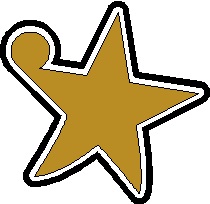 VÄLKOMNA TILL HANDBOLLSFESTIVAL I A-HALLEN I HAMMARLUNDENS SKOLA I HAMMARÖ DEN	 4 DECEMBERDen 4 december hälsar IFK Hammarö välkomna till HANDBOLLSFESTIVAL för killar födda 2014. Vid HANDBOLLSFESTIVALER är det också fritt att spela matchspelet med mixade tjej-/killag om så önskas. Dagen kommer att bestå av en gemensam uppvärmning där vi blandar barnen mellan lagen samt matcher där vi spelar i våra ”ordinarie lag”.  Vi har en samling/genomgång med minst en ledare per deltagande lag ca 20 minuter innan den gemensamma samlingen.Upplägg för dagen kommer att vara ungefär enligt nedan: 09:15	Gemensam samling 09:20	Gemensam uppvärmning 09:40 	Matchpass 111:00	Matpaus	11:40	Matchspel12:30	Slut för dagenTänk på att vara där i god tid innan samlingen så att barnen hinner byta om och komma på plats i hallen. Medtag också dricka och ett mellanmål till den gemensamma matpausen. För enkelhetens skull kan barnen ha på sig matchtröjor (för matchspelets skull). Varje lag tar med sig egna märkta bollar till de gemensamma uppvärmningsövningarna (gärna en boll per barn). Spelschema för dagen ser ut enligt nedan.Matchpass 1:Matchpass 2:SPELREGLER/RIKTLINJER
Fokus under minihandbollsspel ska vara följande:
Alla kan spela. Alla får mycket bollkontakt. Alla gör mål. Minihandbollen stimulerar fantasin, förbättrar spelarnas teknik och ger dem mod att våga. 

BOLLAR  
Hela idén med minihandboll bygger på att vi använder mjuka bollar av skumgummi med plastöverdrag. Inga former av vanliga bollar får användas. Skumgummibollen* gör att tekniken förbättras då bollen är lätt att greppa.
Målgårdslinjen är endast fyra meter från målet. Med skumgummiboll vågar varje målvakt försöka rädda bollen och utespelarna vågar täcka skott. Med *skumgummiboll menar vi bollar av typen Select Trio Soft som ni ser nedan (andra märken kan ha liknande bollar). För Handbollsfestivaler rekommenderar vi storleken Micro (00) så att alla barn kan greppa bollen ordentligt. 

REGLER
Snälla regler, förklara, låt spelarna "göra om". Vägled och utbilda spelarna på planen. Håll i bollen och förklara avblåsningarna, då får ni bäst kontakt med spelarna. Använd föräldrar, ungdomsspelare eller andra som matchledare. Detta är ett utmärkt sätt att rekrytera nya domare. Det är inte viktigt att ha en fot på linjen vid inkast. Inga straffar vid pass till målvakt i egen målgård och det gör inget om målvakten går in och ut ur målgården med bollen. Vem som helst får stå i mål, det behövs ingen avvikande målvaktströja. Eftersom det inte finns någon frikastlinje får spelarna stå var dom vill vid frikast. Ett lag består av 5 spelare (4 utespelare + målvakt). Endast en får vara innanför målgården som målvakt. Lämpligt antal spelare per lag är 6-7st.För ett par år sedan infördes ett antal nya regler inom minihandboll med syftet att utbilda barnen istället för att bestraffa dem. Vi skickar med en sammanställning över dessa regler i en egen fil.
 
SPELET
Styr inte spelarna för mycket. Låt dom jaga boll. Det är viktigt att små nya handbollare lär sig röra sig från början och att inte vara i passningsskugga. Spelarna utvecklas snabbare, bollkontakten är större, avsluten blir fler och speluppfattningen tränas mer än vid 6-0-spel. Var inte fixerad vid resultat, låt spelarna ha roligt - det är det viktiga med minihandboll. Märker ni att någon match blir väldigt ojämn där ena laget knappt får känna på bollen. Då kan laget som har övertaget antingen backa ner så att motståndarna har chans att få passa runt lite utan att bli av med bollen alternativt plocka ut en spelare för att få en jämnare matchbild. Prova vad som funkar bäst för att få jämna, roliga och utvecklande matcher!Har ni några frågor om upplägg eller spelschema så tveka inte att kontakta mig på telefon 
0706-799056 eller e-post jenny.granstrom@handbollvast.se (OBS – endast tillgänglig dagtid vardagar).Kontaktperson i IFK Hammarö är:
Namn: My Hofstedt
Telefonnummer: 0706369916
E-post: my.adolfsson2016@gmail.com
Varmt välkomna till en fartfylld dag i Hammarlundens skola!  Plan 109:40Skåre VitForshaga 3 2x10 minuter 10:10Skåre Grön  Forshaga 4 2x10 minuter10:40Forshaga 3Skåre Grön  2x10 minuterPlan 209:40HammaröHellton2x10 minuter10:10Skåre VitHellton2x10 minuter10:40Forshaga 4Hammarö2x10 minuterPlan 111:40Skåre Grön  Hammarö2x10 minuter 12:10HelltonForshaga 32x10 minuter Plan 211:40Forshaga 4Skåre Vit2x10 minuter 